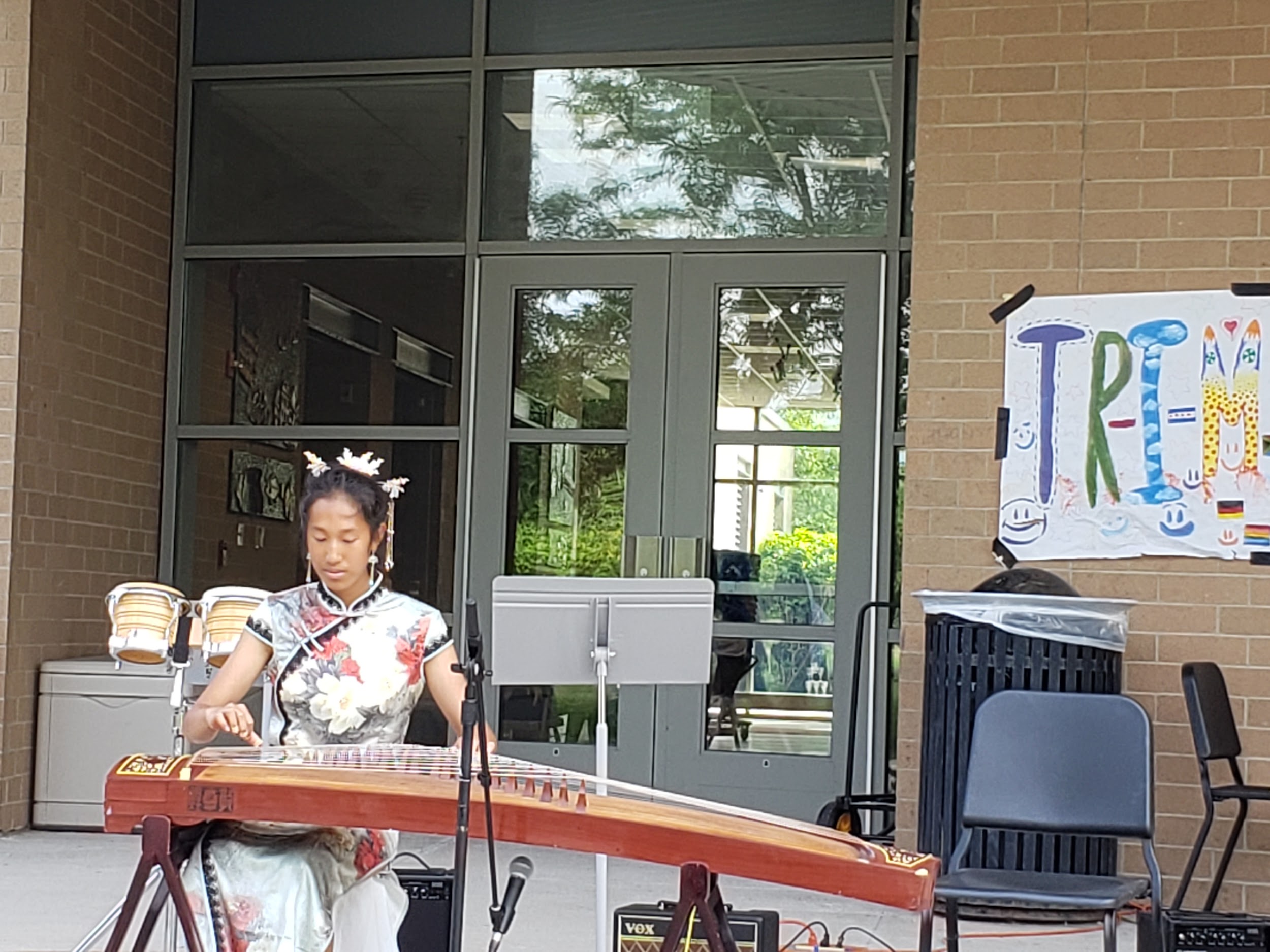 May/June RecapSoWE raised $1720, winning the group division for Make-A-Wish Illinois’ 2022 talent show! Thank you everyone for your continuous support! Unfortunately, The CBCAC annual fundraising performance on Thursday, May 19th was canceled. Angela and Daniel represented SoWE at Northside College Prep’s Culture Concert on Tuesday, May 31st. Angela performed three songs, totalling around 15 minutes. The video has been posted on Youtube, linked in the “Recent and Upcoming Videos” section below.Upcoming EventsLast year, SoWE’s musical performance team attended the Navy Pier Fresh Fest. The Chinese Fine Arts Society has once again invited SoWE to this year’s performance, on July 14-15. On Saturday, July 23, SoWE will have our annual meeting at the Chinese Community Center (250 W 22nd Pl, Chicago, IL 60616) in the afternoon. The tentative time is 1:00- 4:00 pm. The board will finalize a time and update everyone through our WeChat group. Our current outline is as follows: Board IntroductionsPerformances (with a short intermission)Awards CeremonyCollege Student/Alumni Speeches (refreshments will be served)Recent and Upcoming VideosSophia’s solo, Yi Jian Mei【一剪梅】was uploaded to Youtube.Angela’s performance for the Northside College Prep Culture Concert has also been posted. Feel free to check out these videos and please be on the lookout for upcoming posts!NoticesReminder to SoWE volunteers: Please finalize and submit your 05/01/2021-04/30/2022 volunteer hour logs. We will reward volunteers with certificates for their number of logged hours throughout the fiscal year at our annual meeting. Please remember to continuously update your logs throughout the year, whenever you have earned hours.Reminder to all annual meeting performers (including students): Please fill out the entire Google Form, particularly the song name/description and estimated time if you plan on performing during this year’s annual meeting. 